§2-615.  Excuse by failure of presupposed conditionsExcept so far as a seller may have assumed a greater obligation and subject to section 2‑614 on substituted performance(1).   Delay in delivery or nondelivery in whole or in part by a seller who complies with subsections (2) and (3) is not a breach of his duty under a contract for sale, if performance as agreed has been made impracticable by the occurrence of a contingency the nonoccurrence of which was a basic assumption on which the contract was made or by compliance in good faith with any applicable foreign or domestic governmental regulation or order whether or not it later proves to be invalid.(2).   Where the causes mentioned in subsection (1) affect only a part of the seller's capacity to perform, he must allocate production and deliveries among his customers but may at his option include regular customers not then under contract as well as his own requirements for further manufacture. He may so allocate in any manner which is fair and reasonable.(3).   The seller must notify the buyer seasonably that there will be delay or nondelivery and, when allocation is required under subsection (2), of the estimated quota thus made available for the buyer.The State of Maine claims a copyright in its codified statutes. If you intend to republish this material, we require that you include the following disclaimer in your publication:All copyrights and other rights to statutory text are reserved by the State of Maine. The text included in this publication reflects changes made through the First Regular and First Special Session of the 131st Maine Legislature and is current through November 1. 2023
                    . The text is subject to change without notice. It is a version that has not been officially certified by the Secretary of State. Refer to the Maine Revised Statutes Annotated and supplements for certified text.
                The Office of the Revisor of Statutes also requests that you send us one copy of any statutory publication you may produce. Our goal is not to restrict publishing activity, but to keep track of who is publishing what, to identify any needless duplication and to preserve the State's copyright rights.PLEASE NOTE: The Revisor's Office cannot perform research for or provide legal advice or interpretation of Maine law to the public. If you need legal assistance, please contact a qualified attorney.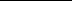 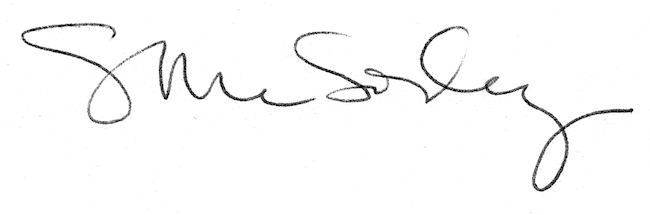 